Программаоткрытого заседания Комитета по энергетике СОСПП 18.11.2021г.Тема:  Технопарки. Их роль в развитии энергетики, промышленности, экономики региона. Северный широтный ход.Дата и место проведения: 18 ноября 2021г.г. Краснотурьинск,  ул. К. Маркса,22А, Краснотурьинский дворец культуры, зал заседаний 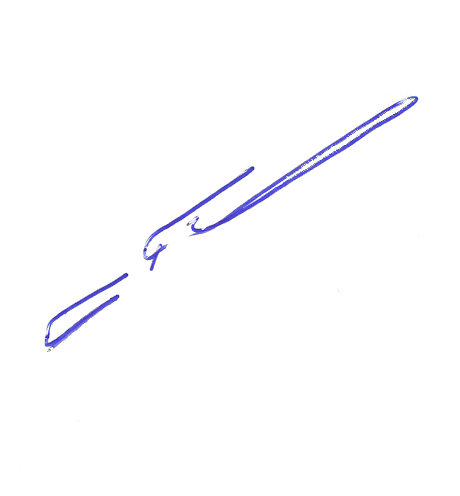 Председатель Комитета                                                                    В.Н. Родин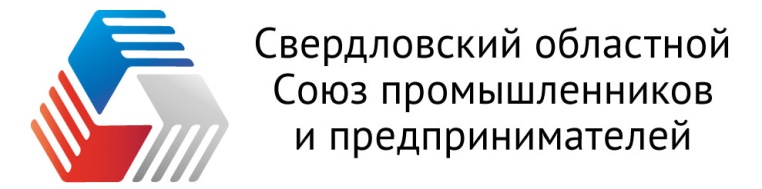 Комитет по энергетике. Екатеринбург, ул. Б. Ельцина, 1Тел.  8(343) 359-08-49e-mail: shilov-va@rosseti-ural.ruВремяМероприятиеДокладчик / ответственный10:00 -11:00Регистрация участников заседания, кофе-брейк. ООО «ЭНТРОРОС» - российский производитель котельного оборудования: «Опыт работы и перспективы» -  фильм – 15 мин. Отв. Капралов Станислав Александрович, руководитель отдела сопровождения продаж ООО «Энтророс» г. Санкт - ПетербургПринимающая сторонаСавченко Владимир Григорьевич – генеральный директор ООО «БКЗ» ,Ивлева Ирина Владимировна, упр. делами ГО Краснотурьинск 11:00 – 11:05Открытие заседания Комитета. Родин Валерий Николаевич, председатель Комитета по энергетике СОСПП (модератор)
Шилов Владимир Алексеевич, заместитель председателя Комитета по энергетике СОСПП (модератор)11:05-11:20Приветствие участников заседания. О социально-экономическом развитии территории на примере ГО КраснотурьинскУстинов Александр Юрьевич, глава городского округа Краснотурьинск11:20-11-25Приветствие участников заседанияЧикризов Игорь Николаевич, первый заместитель министра энергетики и ЖКХ Свердловской области11:25-11:30Приветствие участников заседания. Краткая информация  «О стратегии социально-экономического развития Свердловской области до 2035г.»Породнов Александр Валерьвич, первый вице-президент  Свердловского областного Союз промышленников и предпринимателей11:30-11:40 Концепция  «Умная специализация»стратегии социально-экономического развития Свердловской области до 2035г.Кузнецов Павел Дмитриевич, директор Центра мониторинга науки и образования УрФУ11:40-11:50Приветствие участников заседания. О работе предприятия по повышению энергетической эффективности  и снижению энергоемкости и углеродоемкости  Казачков Владислав Валентинович, генеральный директор фл. АО «Русал Урал» в Краснотурьинске «ОК РусалБАЗ»11:50-12:00СШХ, цели, задачи, развитие производительных сил в  прилегающих регионах и РФ Петров Михаил Борисович, д.т.н., доцент, Институт Экономики УрО РАН, руководитель центра развития и размещения производительных сил Уральского макрорегиона12:00-12:10Порядок определения  технических решений при технологическом присоединении объектов  заявителя к электрическим сетямЕфимов Олег Анатольевич, директор Филиала АО «СО ЕЭС» Свердловское РДУ12:10-12:20Атомная и альтернативная энергетика в районах СШХЩеклеин Сергей Евгеньевич, д.т.н., профессор,   руководитель кафедры атомных электростанций и возобновляемых источников энергии, Уральский Энергетический Институт, УрФУ12:20-12:30Современная инфраструктура для развития промышленности Свердловской областиПрачик Максим Николаевич, генеральный директор КРСУ. 12:30-12:40О системе высшего образования на севере Свердловской области Белоусов Михаил Викторович, к.т.н., директор филиала УрФУ в г.Краснотурьинске, заведующий базовой кафедрой "Горное дело" УГГУ. 12:40-12:50Механизмы  взаимодействия  предприятий реального сектора экономики Урала и других регионов РФ с научными организациями УрО РАНКайгородов Антон Сергеевич, зам. директора ИЭФ УрО РАН, к.ф.-м.н.12:50-13:00Пути снижения затрат на электроснабжение без потерь качества.Савченко Владимир Григорьевич, к.т.н., генеральный директор  ООО «Богословский кабельный завод»13:00-13:10Реконструкция объектов энергетики с применением современного оборудованияМаксимович Артем Павлович, генеральный директор ООО «Электроуралналадка»13:10-13:20Особенности выполнения ПИР для северных регионовБуханов Юрий Васильевич, директор Ассоциации проектировщиков Урала, Соловьев Сергей Васильевич, к.ф.м.н., главный инженер АО «Уралгипромез»13:20-13:30Применение вакуумных выключателей и
реклоузеров АО "РиМ" в промышленном сектореПономарев Станислав Владимирович,  Ведущий инженер-программист АО "Радио и Микроэлектроника" г. Новосибирск13:30-13:40Инновационные проекты ГК КУРС: технопарки, сотрудничество с ЮУрГУ по экологическим проектамЕремин Евгений Михайлович, генеральный директор ГК «КУРС», председатель Совета директоров ЗАО «Челябтяжмашпроект», член Комитета по энергетике СОСПП г. Челябинск13:40-13:50Функциональные материалы для решения вопросов экологии. ПримерыВинник Денис Александрович, д.т.н., доцент, зав. кафедрой МиФХМ, ФГАОУ ВО «ЮУрГУ (НИУ)». Лозингер Татьяна Мопровна, старший научный сотрудник  ЮУрГУ, НИУ г. Челябинск13:50-14:00Особенности эксплуатации энергооборудования в условиях «Северного широтного коридора»Туголуков Антон Павлович, заместитель генерального директора АО «Группа СВЭЛ»,  Заметайло Александр Андреевич, региональный менеджер АО «Группа СВЭЛ».14:00-14:10Подстанции 110/0,4 кВ, как инструмент развития деловой активности территорий.Кудрявцев Андрей Александрович, главный инженер ООО "Экспертный центр технологических решений"14:10-14:20Разработка и производство современных  сверхкоротких сетей. Локализация в России на базе предприятия PitON LABВысоковских Наталья Евгеньевна,  руководитель научно-исследовательского центра, Компании PitON LAB14:20-14:30Подведение итогов совещания.Родин Валерий Николаевич, председатель Комитета по энергетике СОСПП (модератор)
Шилов Владимир Алексеевич, заместитель председателя Комитета по энергетике СОСПП (модератор)14:30-14:35Решение Комитета.Шилов Владимир Алексеевич, заместитель председателя Комитета по энергетике СОСПП14:35 -14:50 Кофе.  Свободное общение,  обмен участников заседания информацией и  контактами. 14:35 -14:50 Кофе.  Свободное общение,  обмен участников заседания информацией и  контактами. 14:35 -14:50 Кофе.  Свободное общение,  обмен участников заседания информацией и  контактами. 14:50 – Экскурсия на ООО «БКЗ» и предприятия технопарков. Завершение мероприятия. Дружеский ужин.14:50 – Экскурсия на ООО «БКЗ» и предприятия технопарков. Завершение мероприятия. Дружеский ужин.14:50 – Экскурсия на ООО «БКЗ» и предприятия технопарков. Завершение мероприятия. Дружеский ужин.